CHILD HEALTH REPORT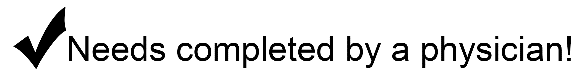 (55 PA CODE §§3270.131, 3280.131 AND 3290.131)CD 51  09/08CHILD’S NAME: (LAST)                                                          (FIRST)PARENT/GUARDIAN:DATE OF BIRTH:ADDRESS:CHILD CARE FACILITY NAME:ADDRESS:FACILITY PHONE:WORK PHONE:      I authorize the child care staff and my child’s health professional to communicate directly if needed to clarify information on this form about my child.      PARENT’S SIGNATURE:      I authorize the child care staff and my child’s health professional to communicate directly if needed to clarify information on this form about my child.      PARENT’S SIGNATURE:DO NOT OMIT ANY INFORMATIONThis form may be updated by a health professional. Initial and date any new data. The child care facility needs a copy of the form.DO NOT OMIT ANY INFORMATIONThis form may be updated by a health professional. Initial and date any new data. The child care facility needs a copy of the form.DO NOT OMIT ANY INFORMATIONThis form may be updated by a health professional. Initial and date any new data. The child care facility needs a copy of the form.DO NOT OMIT ANY INFORMATIONThis form may be updated by a health professional. Initial and date any new data. The child care facility needs a copy of the form.DO NOT OMIT ANY INFORMATIONThis form may be updated by a health professional. Initial and date any new data. The child care facility needs a copy of the form.DO NOT OMIT ANY INFORMATIONThis form may be updated by a health professional. Initial and date any new data. The child care facility needs a copy of the form.DO NOT OMIT ANY INFORMATIONThis form may be updated by a health professional. Initial and date any new data. The child care facility needs a copy of the form.HEALTH HISTORY AND MEDICAL INFORMATION PERTINENT TO ROUTINE CHILD CARE AND DIAGNOSIS/TREATMENT IN EMERGENCY (DESCRIBE, IF ANY):       NONEHEALTH HISTORY AND MEDICAL INFORMATION PERTINENT TO ROUTINE CHILD CARE AND DIAGNOSIS/TREATMENT IN EMERGENCY (DESCRIBE, IF ANY):       NONEHEALTH HISTORY AND MEDICAL INFORMATION PERTINENT TO ROUTINE CHILD CARE AND DIAGNOSIS/TREATMENT IN EMERGENCY (DESCRIBE, IF ANY):       NONEHEALTH HISTORY AND MEDICAL INFORMATION PERTINENT TO ROUTINE CHILD CARE AND DIAGNOSIS/TREATMENT IN EMERGENCY (DESCRIBE, IF ANY):       NONEHEALTH HISTORY AND MEDICAL INFORMATION PERTINENT TO ROUTINE CHILD CARE AND DIAGNOSIS/TREATMENT IN EMERGENCY (DESCRIBE, IF ANY):       NONEHEALTH HISTORY AND MEDICAL INFORMATION PERTINENT TO ROUTINE CHILD CARE AND DIAGNOSIS/TREATMENT IN EMERGENCY (DESCRIBE, IF ANY):       NONEHEALTH HISTORY AND MEDICAL INFORMATION PERTINENT TO ROUTINE CHILD CARE AND DIAGNOSIS/TREATMENT IN EMERGENCY (DESCRIBE, IF ANY):       NONEDESCRIBE ALL MEDICATION AND ANY SPECIAL DIET THE CHILD RECEIVES AND THE REASON FOR MEDICATION AND SPECIAL DIET. ALL MEDICATIONS A CHILD RECEIVES SHOULD BE DOCUMENTED IN THE EVENT THE CHILD REQUIRES EMERGENCY MEDICAL CARE. ATTACH ADDITIONAL SHEETS IF NECESSARY.       NONEDESCRIBE ALL MEDICATION AND ANY SPECIAL DIET THE CHILD RECEIVES AND THE REASON FOR MEDICATION AND SPECIAL DIET. ALL MEDICATIONS A CHILD RECEIVES SHOULD BE DOCUMENTED IN THE EVENT THE CHILD REQUIRES EMERGENCY MEDICAL CARE. ATTACH ADDITIONAL SHEETS IF NECESSARY.       NONEDESCRIBE ALL MEDICATION AND ANY SPECIAL DIET THE CHILD RECEIVES AND THE REASON FOR MEDICATION AND SPECIAL DIET. ALL MEDICATIONS A CHILD RECEIVES SHOULD BE DOCUMENTED IN THE EVENT THE CHILD REQUIRES EMERGENCY MEDICAL CARE. ATTACH ADDITIONAL SHEETS IF NECESSARY.       NONEDESCRIBE ALL MEDICATION AND ANY SPECIAL DIET THE CHILD RECEIVES AND THE REASON FOR MEDICATION AND SPECIAL DIET. ALL MEDICATIONS A CHILD RECEIVES SHOULD BE DOCUMENTED IN THE EVENT THE CHILD REQUIRES EMERGENCY MEDICAL CARE. ATTACH ADDITIONAL SHEETS IF NECESSARY.       NONEDESCRIBE ALL MEDICATION AND ANY SPECIAL DIET THE CHILD RECEIVES AND THE REASON FOR MEDICATION AND SPECIAL DIET. ALL MEDICATIONS A CHILD RECEIVES SHOULD BE DOCUMENTED IN THE EVENT THE CHILD REQUIRES EMERGENCY MEDICAL CARE. ATTACH ADDITIONAL SHEETS IF NECESSARY.       NONEDESCRIBE ALL MEDICATION AND ANY SPECIAL DIET THE CHILD RECEIVES AND THE REASON FOR MEDICATION AND SPECIAL DIET. ALL MEDICATIONS A CHILD RECEIVES SHOULD BE DOCUMENTED IN THE EVENT THE CHILD REQUIRES EMERGENCY MEDICAL CARE. ATTACH ADDITIONAL SHEETS IF NECESSARY.       NONEDESCRIBE ALL MEDICATION AND ANY SPECIAL DIET THE CHILD RECEIVES AND THE REASON FOR MEDICATION AND SPECIAL DIET. ALL MEDICATIONS A CHILD RECEIVES SHOULD BE DOCUMENTED IN THE EVENT THE CHILD REQUIRES EMERGENCY MEDICAL CARE. ATTACH ADDITIONAL SHEETS IF NECESSARY.       NONECHILD’S ALLERGIES (DESCRIBE, IF ANY):       NONECHILD’S ALLERGIES (DESCRIBE, IF ANY):       NONECHILD’S ALLERGIES (DESCRIBE, IF ANY):       NONECHILD’S ALLERGIES (DESCRIBE, IF ANY):       NONECHILD’S ALLERGIES (DESCRIBE, IF ANY):       NONECHILD’S ALLERGIES (DESCRIBE, IF ANY):       NONECHILD’S ALLERGIES (DESCRIBE, IF ANY):       NONELIST ANY HEALTH PROBLEMS OR SPECIAL NEEDS AND RECOMMENDED TREATMENT/SERVICES. ATTACH ADDITIONAL SHEETS IF NECESSARY TO DESCRIBE THE PLAN FOR CARE THAT SHOULD BE FOLLOWED FOR THE CHILD, INCLUDING INDICATION OF SPECIAL TRAINING REQUIRED FOR STAFF, EQUIPMENT AND PROVISION FOR EMERGENCIES.       NONELIST ANY HEALTH PROBLEMS OR SPECIAL NEEDS AND RECOMMENDED TREATMENT/SERVICES. ATTACH ADDITIONAL SHEETS IF NECESSARY TO DESCRIBE THE PLAN FOR CARE THAT SHOULD BE FOLLOWED FOR THE CHILD, INCLUDING INDICATION OF SPECIAL TRAINING REQUIRED FOR STAFF, EQUIPMENT AND PROVISION FOR EMERGENCIES.       NONELIST ANY HEALTH PROBLEMS OR SPECIAL NEEDS AND RECOMMENDED TREATMENT/SERVICES. ATTACH ADDITIONAL SHEETS IF NECESSARY TO DESCRIBE THE PLAN FOR CARE THAT SHOULD BE FOLLOWED FOR THE CHILD, INCLUDING INDICATION OF SPECIAL TRAINING REQUIRED FOR STAFF, EQUIPMENT AND PROVISION FOR EMERGENCIES.       NONELIST ANY HEALTH PROBLEMS OR SPECIAL NEEDS AND RECOMMENDED TREATMENT/SERVICES. ATTACH ADDITIONAL SHEETS IF NECESSARY TO DESCRIBE THE PLAN FOR CARE THAT SHOULD BE FOLLOWED FOR THE CHILD, INCLUDING INDICATION OF SPECIAL TRAINING REQUIRED FOR STAFF, EQUIPMENT AND PROVISION FOR EMERGENCIES.       NONELIST ANY HEALTH PROBLEMS OR SPECIAL NEEDS AND RECOMMENDED TREATMENT/SERVICES. ATTACH ADDITIONAL SHEETS IF NECESSARY TO DESCRIBE THE PLAN FOR CARE THAT SHOULD BE FOLLOWED FOR THE CHILD, INCLUDING INDICATION OF SPECIAL TRAINING REQUIRED FOR STAFF, EQUIPMENT AND PROVISION FOR EMERGENCIES.       NONELIST ANY HEALTH PROBLEMS OR SPECIAL NEEDS AND RECOMMENDED TREATMENT/SERVICES. ATTACH ADDITIONAL SHEETS IF NECESSARY TO DESCRIBE THE PLAN FOR CARE THAT SHOULD BE FOLLOWED FOR THE CHILD, INCLUDING INDICATION OF SPECIAL TRAINING REQUIRED FOR STAFF, EQUIPMENT AND PROVISION FOR EMERGENCIES.       NONELIST ANY HEALTH PROBLEMS OR SPECIAL NEEDS AND RECOMMENDED TREATMENT/SERVICES. ATTACH ADDITIONAL SHEETS IF NECESSARY TO DESCRIBE THE PLAN FOR CARE THAT SHOULD BE FOLLOWED FOR THE CHILD, INCLUDING INDICATION OF SPECIAL TRAINING REQUIRED FOR STAFF, EQUIPMENT AND PROVISION FOR EMERGENCIES.       NONEIN YOUR ASSESSMENT, IS THE CHILD ABLE TO PARTICIPATE IN CHILD CARE AND DOES THE CHILD APPEAR TO BE FREE FROM CONTAGIOUS OR COMMUNICABLE DISEASES?                                      IF NO, PLEASE EXPLAIN:        YES            NO   IN YOUR ASSESSMENT, IS THE CHILD ABLE TO PARTICIPATE IN CHILD CARE AND DOES THE CHILD APPEAR TO BE FREE FROM CONTAGIOUS OR COMMUNICABLE DISEASES?                                      IF NO, PLEASE EXPLAIN:        YES            NO   IN YOUR ASSESSMENT, IS THE CHILD ABLE TO PARTICIPATE IN CHILD CARE AND DOES THE CHILD APPEAR TO BE FREE FROM CONTAGIOUS OR COMMUNICABLE DISEASES?                                      IF NO, PLEASE EXPLAIN:        YES            NO   IN YOUR ASSESSMENT, IS THE CHILD ABLE TO PARTICIPATE IN CHILD CARE AND DOES THE CHILD APPEAR TO BE FREE FROM CONTAGIOUS OR COMMUNICABLE DISEASES?                                      IF NO, PLEASE EXPLAIN:        YES            NO   IN YOUR ASSESSMENT, IS THE CHILD ABLE TO PARTICIPATE IN CHILD CARE AND DOES THE CHILD APPEAR TO BE FREE FROM CONTAGIOUS OR COMMUNICABLE DISEASES?                                      IF NO, PLEASE EXPLAIN:        YES            NO   IN YOUR ASSESSMENT, IS THE CHILD ABLE TO PARTICIPATE IN CHILD CARE AND DOES THE CHILD APPEAR TO BE FREE FROM CONTAGIOUS OR COMMUNICABLE DISEASES?                                      IF NO, PLEASE EXPLAIN:        YES            NO   IN YOUR ASSESSMENT, IS THE CHILD ABLE TO PARTICIPATE IN CHILD CARE AND DOES THE CHILD APPEAR TO BE FREE FROM CONTAGIOUS OR COMMUNICABLE DISEASES?                                      IF NO, PLEASE EXPLAIN:        YES            NO   HAS THE CHILD RECEIVED ALL AGE APPROPRIATE SCREENINGS LISTED IN THE ROUTINE PREVENTIVE HEALTH CARE SERVICES CURRENTLY RECOMMENDED BY THE AMERICAN ACADEMY OF PEDIATRICS? (SEE SCHEDULE AT www.aap.org)        YES                  NOHAS THE CHILD RECEIVED ALL AGE APPROPRIATE SCREENINGS LISTED IN THE ROUTINE PREVENTIVE HEALTH CARE SERVICES CURRENTLY RECOMMENDED BY THE AMERICAN ACADEMY OF PEDIATRICS? (SEE SCHEDULE AT www.aap.org)        YES                  NONOTE BELOW IF THE RESULTS OF VISION, HEARING OR LEAD SCREENINGS WERE ABNORMAL. IF THE SCREENING WAS ABNORMAL, PROVIDE THE DATE THE SCREENING WAS COMPLETED AND INFORMATION ABOUT REFERRALS, IMPLICATIONS OR ACTIONS RECOMMENDED FOR THE CHILD CARE FACILITY.NOTE BELOW IF THE RESULTS OF VISION, HEARING OR LEAD SCREENINGS WERE ABNORMAL. IF THE SCREENING WAS ABNORMAL, PROVIDE THE DATE THE SCREENING WAS COMPLETED AND INFORMATION ABOUT REFERRALS, IMPLICATIONS OR ACTIONS RECOMMENDED FOR THE CHILD CARE FACILITY.NOTE BELOW IF THE RESULTS OF VISION, HEARING OR LEAD SCREENINGS WERE ABNORMAL. IF THE SCREENING WAS ABNORMAL, PROVIDE THE DATE THE SCREENING WAS COMPLETED AND INFORMATION ABOUT REFERRALS, IMPLICATIONS OR ACTIONS RECOMMENDED FOR THE CHILD CARE FACILITY.NOTE BELOW IF THE RESULTS OF VISION, HEARING OR LEAD SCREENINGS WERE ABNORMAL. IF THE SCREENING WAS ABNORMAL, PROVIDE THE DATE THE SCREENING WAS COMPLETED AND INFORMATION ABOUT REFERRALS, IMPLICATIONS OR ACTIONS RECOMMENDED FOR THE CHILD CARE FACILITY.NOTE BELOW IF THE RESULTS OF VISION, HEARING OR LEAD SCREENINGS WERE ABNORMAL. IF THE SCREENING WAS ABNORMAL, PROVIDE THE DATE THE SCREENING WAS COMPLETED AND INFORMATION ABOUT REFERRALS, IMPLICATIONS OR ACTIONS RECOMMENDED FOR THE CHILD CARE FACILITY.HAS THE CHILD RECEIVED ALL AGE APPROPRIATE SCREENINGS LISTED IN THE ROUTINE PREVENTIVE HEALTH CARE SERVICES CURRENTLY RECOMMENDED BY THE AMERICAN ACADEMY OF PEDIATRICS? (SEE SCHEDULE AT www.aap.org)        YES                  NOHAS THE CHILD RECEIVED ALL AGE APPROPRIATE SCREENINGS LISTED IN THE ROUTINE PREVENTIVE HEALTH CARE SERVICES CURRENTLY RECOMMENDED BY THE AMERICAN ACADEMY OF PEDIATRICS? (SEE SCHEDULE AT www.aap.org)        YES                  NOVISION (subjective until age 3)VISION (subjective until age 3)VISION (subjective until age 3)VISION (subjective until age 3)HAS THE CHILD RECEIVED ALL AGE APPROPRIATE SCREENINGS LISTED IN THE ROUTINE PREVENTIVE HEALTH CARE SERVICES CURRENTLY RECOMMENDED BY THE AMERICAN ACADEMY OF PEDIATRICS? (SEE SCHEDULE AT www.aap.org)        YES                  NOHAS THE CHILD RECEIVED ALL AGE APPROPRIATE SCREENINGS LISTED IN THE ROUTINE PREVENTIVE HEALTH CARE SERVICES CURRENTLY RECOMMENDED BY THE AMERICAN ACADEMY OF PEDIATRICS? (SEE SCHEDULE AT www.aap.org)        YES                  NOHEARING (subjective until age 4)HEARING (subjective until age 4)HEARING (subjective until age 4)HEARING (subjective until age 4)HAS THE CHILD RECEIVED ALL AGE APPROPRIATE SCREENINGS LISTED IN THE ROUTINE PREVENTIVE HEALTH CARE SERVICES CURRENTLY RECOMMENDED BY THE AMERICAN ACADEMY OF PEDIATRICS? (SEE SCHEDULE AT www.aap.org)        YES                  NOHAS THE CHILD RECEIVED ALL AGE APPROPRIATE SCREENINGS LISTED IN THE ROUTINE PREVENTIVE HEALTH CARE SERVICES CURRENTLY RECOMMENDED BY THE AMERICAN ACADEMY OF PEDIATRICS? (SEE SCHEDULE AT www.aap.org)        YES                  NOLEADLEADLEADLEADRECORD DATES OF IMMUNIZATIONS BELOW OR ATTACH A PHOTOCOPY OF THE CHILD’S IMMUNIZATION RECORDRECORD DATES OF IMMUNIZATIONS BELOW OR ATTACH A PHOTOCOPY OF THE CHILD’S IMMUNIZATION RECORDRECORD DATES OF IMMUNIZATIONS BELOW OR ATTACH A PHOTOCOPY OF THE CHILD’S IMMUNIZATION RECORDRECORD DATES OF IMMUNIZATIONS BELOW OR ATTACH A PHOTOCOPY OF THE CHILD’S IMMUNIZATION RECORDRECORD DATES OF IMMUNIZATIONS BELOW OR ATTACH A PHOTOCOPY OF THE CHILD’S IMMUNIZATION RECORDRECORD DATES OF IMMUNIZATIONS BELOW OR ATTACH A PHOTOCOPY OF THE CHILD’S IMMUNIZATION RECORDRECORD DATES OF IMMUNIZATIONS BELOW OR ATTACH A PHOTOCOPY OF THE CHILD’S IMMUNIZATION RECORDIMMUNIZATIONSDATEDATEDATEDATEDATECOMMENTSHEP-BROTAVIRUSDTAP/DTP/TDHIBPNEUMOCOCCALPOLIOINFLUENZAMMRVARICELLAHEP-AMENINGOCOCCALOTHERMEDICAL CARE PROVIDER:MEDICAL CARE PROVIDER:MEDICAL CARE PROVIDER:MEDICAL CARE PROVIDER:MEDICAL CARE PROVIDER:SIGNATURE OF PHYSICIAN, CRNP OR PHYSICIAN’S ASSISTANTSIGNATURE OF PHYSICIAN, CRNP OR PHYSICIAN’S ASSISTANTADDRESS:ADDRESS:ADDRESS:ADDRESS:ADDRESS:SIGNATURE OF PHYSICIAN, CRNP OR PHYSICIAN’S ASSISTANTSIGNATURE OF PHYSICIAN, CRNP OR PHYSICIAN’S ASSISTANTPHONE:PHONE:PHONE:LICENSE NUMBER:                                         DATE FORM SIGNED:LICENSE NUMBER:                                         DATE FORM SIGNED: